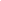 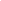 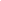 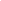 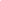 DEBT COLLECTION BUSINESS PLAN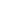 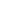 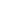 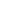 IndexEXECUTIVE SUMMARY[Parker and Stanley Debt Collection Agency] will offer debt collection services to healthcare providers in [Chicago, Illinois]. The debt collection industry is expected to grow at [26]% over the next [3] years. The company aims to increase the total debt collection percentage to [90]% in order to also attract companies from the utility and telecommunications industries.COMPANY OVERVIEWMission StatementThe mission of [Parker and Stanley Debt Collection Agency] is to provide exceptional service to creditors and become an essential part of their growing business.Philosophy[Parker and Stanley Debt Collection Agency] will always treat all clients with respect, honesty, and integrity. It will open a clear line of communication to maintain a healthy relationship with clients throughout the entire collection process.Vision[Parker and Stanley Debt Collection Agency] envisions itself as the top performing debt collection agency in [Chicago] through continuous improvement, making sure that it builds beneficial and lasting relationships with the clients.OutlookDebt collection services are continuously in demand because businesses opt to focus on their operations rather than spending their time and efforts in collecting debts. In the US alone, there are 4,100 debt collection agencies, employing nearly [450,000] people, and the industry expects to grow by as much as [26]% percent over the next three years. Type of Industry: Debt Collection IndustryBusiness Structure: General PartnershipOwnership: General Partnership, Pamela Parker and Angela StanleyStart-Up SummaryThe start-up cost is [175K] USD, which is to be provided by the partners and to be used mainly for the working capital, rent, supplies, and payroll.Management Team:Short- and Long-Term Goals and Milestones:SERVICESService Description[Parker and Stanley Debt Collection Agency] offers debt collection services for healthcare providers. Its services include the following:NSF check collectionRegular account placementCharge off recoveriesReceivablesSkip tracingValue Proposition[Parker and Stanley Debt Collection Agency] understands the importance of a company’s cash flow. Uncollectible accounts limit the company’s resources and its ability to provide services. [Parker and Stanley Debt Collection Agency] acts as an extension of the client’s accounts receivable department and provides value to the company by offering a manageable process in debt collection and by using advanced technology to expedite the process.Pricing Strategy:[Parker and Stanley Debt Collection Agency] is charging a [20]% collection costs from the total collected debt. As such, when the company fails to collect the debt, the client will not have any liability to pay.EXECUTIONMarketing Plan[Parker and Stanley Debt Collection Agency] aims to expand its target market to include companies from the utilities and telecommunications industries. It wants to leverage on the use of skip tracing tools and increasing its debt collection percentage to effectively attract utility and telecommunications companies.Market ResearchThe current trend in the debt collection industry shows that the industry expects to grow by as much as [26]% percent over the next three years. Most of the debts collected by the agencies originated from healthcare providers, utility, and telecommunications companies.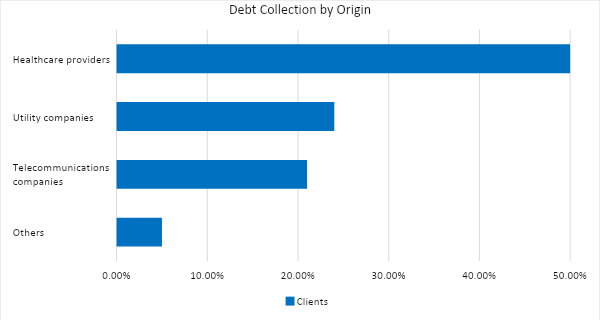 Marketing Strategy[Parker and Stanley Debt Collection Agency] plans to provide training and seminars to its employees and use skip tracing tools in order to increase its debt collection percentage, which will then attract more clients.The company also plans to establish its own website to effectively increase its online presence.The company has kicked-off various activities to move the marketing strategy forward. Here are some of the updates:Organizational Structure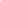 OPERATIONAL PLANLocation and Facilities[Parker and Stanley Debt Collection Agency] is located in a commercial space building at [3419 John Calvin Drive, Chicago, Illinois]. Tools and Equipment ChecklistIT InfrastructureThe following table reflects [Parker and Stanley Debt Collection Agency’S] IT infrastructure.FINANCIAL PLAN AssumptionsThe underlying assumptions used in the financial plan are the following:The revenue of Parker and Stanley Debt Collection Agency for the first year is $[600K].The revenue will increase by [10]% for the year [2020] and [15]% for the year [2021]The financial forecast is based mainly on the current trends in the debt collection industry.Monthly ExpenseThe chart shows the projected monthly expenses for [2019].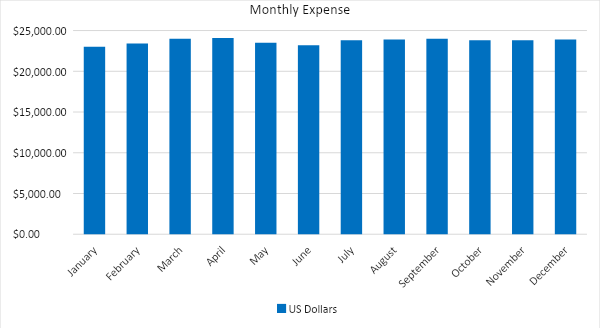 Monthly RevenueThe chart depicts the projected monthly revenues for [2019]. 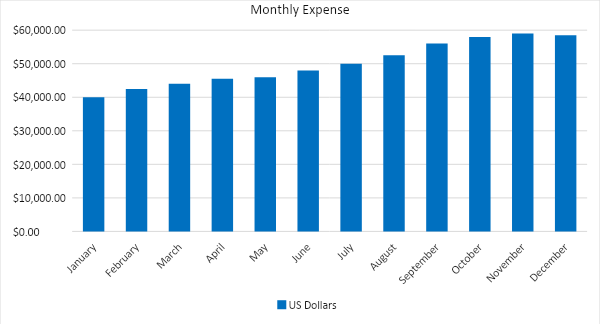 Business FinancingThe funding for the business mainly comes from the investment of the partners worth $[175,000]. The major expenses will go to the working capital, rent, supplies, and payroll.StatementsExecutive Summary[PAGE NUMBER]Company Overview[PAGE NUMBER]Services[PAGE NUMBER]Execution[PAGE NUMBER]Operational Plan[PAGE NUMBER]Financial Plan[PAGE NUMBER]Start-Up FundingStart-Up FundingStart-Up Expenses$75,000Start-Up Assets$100,000Total Funding Required$175,000AssetsNon-Cash Assets from Start-Up$50,000Cash Requirements from Start-up$30,000Additional Cash Raised$0Cash Balance on Starting Date$20,000Total Assets$100,000CapitalPlanned InvestmentOwner$175,000Other$0Additional Investment Requirement$0Total Planned Investment$175,000Loss at Start-Up (Start-Up Expenses)-$75,000Total Capital$100,000Liabilities$0Total Capital and Liabilities$100,000Start-UpStart-UpRequirementsStart-Up Expenses$5,000Rent - 1 year$12,000Advertising$1,200Legal Fees$1,000Staff Training$5,000Insurance$2,400Other$48,400Total Start-Up Expenses$75,000Start-Up AssetsCash Required$30,000Start-Up Inventory$50,000Other Current Assets$0Long-Term Assets$20,000Total Assets$100,000Total Requirements (Total Start-Up Expenses + Total Assets)$175,000Management TeamRole/FunctionSkills[Pamela Parker]Administrative ManagerCommunication, problem-solving, and time management[Angela Stanley]Operations ManagerOrganizational, decision-making, and leadershipShort-Term GoalsMilestonesHire 2 customer service representatives and 3 field collectorsThe operations manager has already hired employees for the positions last [February 1, 2019].Conduct training and seminars to employees on government regulations regarding debt collectionThe administrative manager has set the schedule for the meeting with the trainer on [February 10, 2019].Long-Term GoalsMilestonesEstablish a company websiteThe partners have contacted several IT companies on their respective rates for the development and maintenance of the website.Increase the total debt collection percentage to [90]%The partners have purchased Accurint, a skip tracing tool, to easily locate debtors.SWOT AnalysisStrengthsWeaknessesOpportunitiesThreatsParker and Stanley Debt Collection AgencyThe employees are well-trained and have a vast experience and knowledge in the jobLimited flexibility in pricingCan establish relationships with different companiesChanging government regulationsDebt.lyCollection costs are lower than its competitorsThe employees are not well-trained in handling clientsUse of technology to easily trace debtorsThe company has negative reviews on various social media accountsRocket Receivables, Inc.The company has a high brand presence in the cityPrices are higher than its competitorsExpansion of business to other statesIncreased number of competitorsMarketing StrategyActivitiesTimelineSuccess CriteriaEmployee training and seminarThe administrative manager has set the schedule for the meeting with the trainer.February 10, 2019The training and seminar will be conducted on [March 1, 2019].Use of skip tracing toolsThe partners have purchased Accurint.February 15, 2019Increase the total debt collection percentage to [90]% by the end of [2019].Website developmentThe partners have contacted several IT companies on their respective rates for the development and maintenance of the website.February 28, 2019The website will be fully operational by the end of the 2nd quarter of [2019].SoftwareQuantityQuickbooks1Accurint1HardwareQuantityPersonal Computer5InfrastructureExisting (Y/N)DescriptionSocial MediaNThe company has no social media accounts.WebsiteNThe company has not yet established its website.Profit and Loss ProjectionProfit and Loss ProjectionProfit and Loss ProjectionProfit and Loss ProjectionFY 2019FY 2020FY 2021Sales$600,000.00$660,000.00$759,000.00Direct Cost of Sale$20,000.00$30,000.00$40,000.00Other Cost of Sale$5,000.00$10,000.00$15,000.00Total Cost of Goods Sold or COGS (Sales - Direct Cost of Sale - Other Cost of Sale)$25,000.00$40,000.00$55,000.00Gross Profit (Sales-Total Cost of Goods Sold)$575,000.00$620,000.00$704,000.00Gross Margin % (Gross Profit/Sales)95.83%93.94%92.75%Operating ExpensesRent$12,000.00$12,000.00$12,000.00Insurance$2,400.00$2,400.00$2,400.00Utilities$10,000.00$10,000.00$10,000.00Salary (Including Tax)$250,000.00$300,000.00$375,000.00Maintenance & Supplies$10,000.00$15,000.00$17,500.00Total Operating Expenses$284,400.00$339,400.00$416,900.00EBITDA (Total Cost of Sale-Total Operating Expenses)$290,600.00$280,600.00$287,100.00Depreciation$4,000.00$4,000.00$4,000.00Interest Expense$10,000.00$15,000.00$20,000.00Taxes Paid$29,060.00$28,060.00$28,710.00Net Profit (Gross Profit - Operating Expenses - Taxes - Interest)$251,540.00$237,540.00$238,390.00Balance Sheet ProjectionBalance Sheet ProjectionBalance Sheet ProjectionBalance Sheet ProjectionFY 2019FY 2020FY 2021Cash$543,600.00$581,600.00$626,100.00Accounts Receivable$50,000.00$80,000.00$100,000.00Inventory$1,000.00$2,000.00$3,000.00Other Current Assets$3,000.00$5,000.00$8,000.00Total Current Assets$597,600.00$668,600.00$737,100.00Long-Term Assets$30,000.00$45,000.00$60,000.00Accumulated Depreciation$5,000.00$10,000.00$15,000.00Total Long-Term Assets (Long-Term Assets-Accumulated Depreciation)$25,000.00$35,000.00$45,000.00Total Assets (Total Current Assets + Total Long-Term Assets)$622,600.00$703,600.00$782,100.00Accounts Payable$80,000.00$125,000.00$128,000.00Notes Payable$20,000.00$9,000.00$9,850.00Other$3,600.00$7,000.00$7,000.00Total Liabilities$103,600.00$141,000.00$144,850.00Paid-in Capital$69,000.00$67,600.00$68,000.00Retained Earnings$450,000.00$495,000.00$569,250.00Total Owner's Equity (Total Assets - Total Liabilities)$519,000.00$562,600.00$637,250.00Total Liabilities & Equity (Total Liabilities/Total Owner's Equity)19.96%25.06%22.73%Cash Flow ProjectionCash Flow ProjectionCash Flow ProjectionCash Flow ProjectionFY 2019FY 2020FY 2021Operating Cash Beginning$175,000.00$175,000.00$175,000.00Sources of CashReceivables$50,000.00$80,000.00$100,000.00Sales$600,000.00$660,000.00$759,000.00Others$3,000.00$6,000.00$9,000.00Total Cash$828,000.00$921,000.00$1,043,000.00ExpendituresRent$12,000.00$12,000.00$12,000.00Insurance$2,400.00$2,400.00$2,400.00Utilities$10,000.00$10,000.00$10,000.00Salary (Including Tax)$250,000.00$300,000.00$375,000.00Maintenance & Supplies$10,000.00$15,000.00$17,500.00Total Expenditures$284,400.00$339,400.00$416,900.00Net Income/Loss (Total Cash - Total Expenditures)$543,600.00$581,600.00$626,100.00